      На 20.12.2016 г.в компютърната зала на Професионална гимназия по туризъм „Алеко Константинов“, Плевен учениците от 12 В клас попълниха въпросник от НПКО по проект BG05М20P001-2.001-0001 “Система за кариерно ориентиране в училищното образование‘ финансиран по ОП НОИР, съфинансирана от ЕС чрез Европейските структурни и инвестиционни фондове. 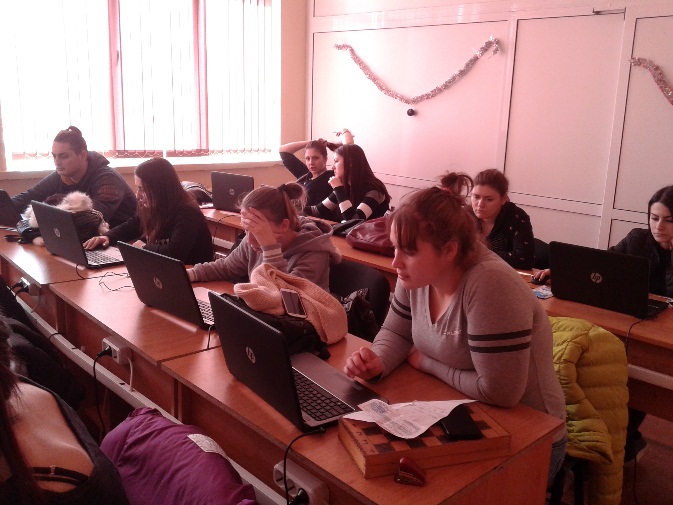 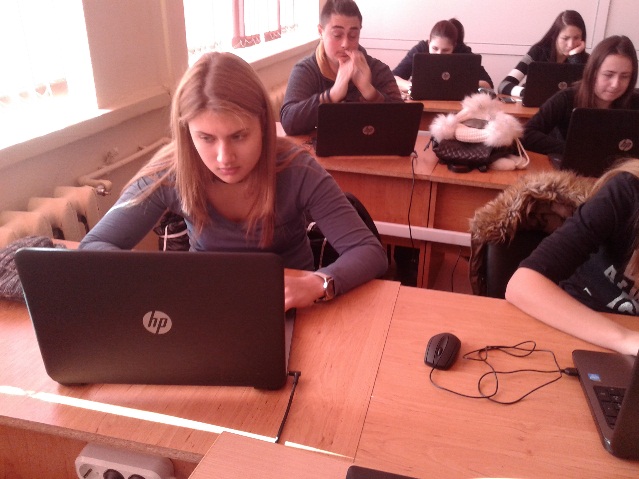 